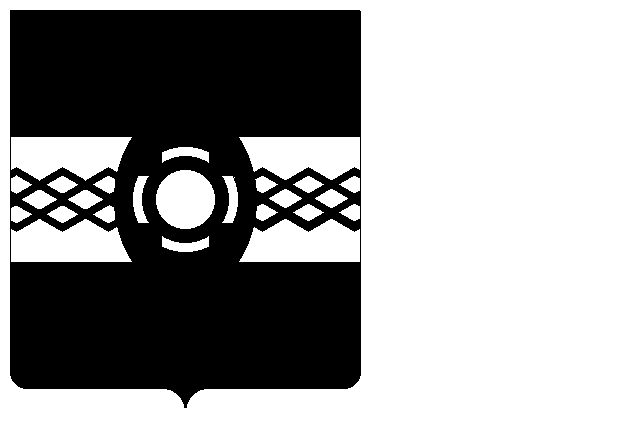 АДМИНИСТРАЦИЯ УДОМЕЛЬСКОГО ГОРОДСКОГО ОКРУГАПОСТАНОВЛЕНИЕ25.09.2019 г. Удомля № 1372-па
Об условиях приватизации муниципального имуществаВ соответствии с Федеральным законом от 21.12.2001 № 178-ФЗ 
«О приватизации государственного и муниципального имущества», Положением об организации продажи государственного или муниципального имущества без объявления цены, утвержденным Постановлением Правительства Российской Федерации от 22.07.2002 № 549, Положением о приватизации муниципального имущества Удомельского городского округа, утвержденным решением Удомельской городской Думы от 17.11.2016 №100, Прогнозным планом (программой) приватизации муниципального имущества Удомельского городского округа на 2019- 2021 годы, утвержденным решением Удомельской городской Думы от 23.11.2018 № 338, Администрация Удомельского городского округа ПОСТАНОВЛЯЕТ:1. Приватизировать находящееся в собственности муниципального образования Удомельский городской округ имущество (далее по тексту – «имущество»), выставленное на торги:Лот №1. Автобус ПАЗ 32053, государственный регистрационный знак М052МК69, 2007 года выпуска, VIN X1M3205E070007463.Лот №2. Гаражный блок, находящийся по адресу: Тверская область, Удомельский городской округ, д. Озера.2. Форма торгов (способ приватизации) - продажа без объявления цены.3. В отношении имущества обременений не установлено.4. Утвердить Информационное сообщение о проведении продажи имущества (Приложение).5. Назначить Разыграеву О. Б., главного специалиста, юрисконсульта комитета по управлению имуществом и земельным отношениям Администрации Удомельского городского округа уполномоченным представителем Продавца по приему заявок на участие в продаже имущества и предоставлению информации о проведении продажи имущества.6. Настоящее постановление опубликовать в печатном  издании «Удомельская газета», разместить в информационно-коммуникационной сети «Интернет» на официальном сайте муниципального образования Удомельский городской округ, на официальном сайте Российской Федерации. 7. Настоящее постановление вступает в силу со дня его подписания.Исполняющий полномочияГлавы Удомельского городского округа Е.А. Смирнова
